Об изменении существенных условийконтракта, заключенного до 1 января 2023 годаВ целях реализации части 65.1 статьи 112 Федерального закона от 05 апреля 2013 года № 44-ФЗ «О контрактной системе в сфере закупок товаров, работ, услуг для обеспечения государственных и муниципальных нужд» администрация сельского поселения Новочеркутинский сельсовет Добринского муниципального района Липецкой областиПОСТАНОВЛЯЕТ:1. Заказчикам сельского поселения Новочеркутинский сельсовет Добринского муниципального района Липецкой области в случае выявления независящих от сторон контракта обстоятельств, влекущих невозможность его исполнения, направлять в администрацию сельского поселения Новочеркутинский сельсовет Добринского муниципального района Липецкой области обращение о необходимости изменения существенных условий контракта с приложением:обращения поставщика (подрядчика, исполнителя) о невозможности исполнить контракт на действующих условиях;пояснительной записки, содержащей обоснование заключения дополнительного соглашения с описание фактических обстоятельств, повлекших невозможность исполнения контракта;подтверждения наличия источника финансирования;муниципального контракта; проекта дополнительного соглашения к муниципальному контракту.2. Решение об изменении существенных условий контракта принимается с соблюдением положений частей 1.3 – 1.6 статьи 95 Федерального закона от 05 апреля 2013 года №44-ФЗ «О контрактной системе в сфере закупок товаров, работ, услуг для обеспечения государственных и муниципальных нужд» на основании протокола комиссии по принятию решения о внесении изменений в существенные условия муниципального контракта.Заказчик выступает докладчиком на заседании комиссии по принятию решения о внесении изменений в существенные условия муниципального контракта.3. Администрация сельского поселения Новочеркутинский сельсовет Добринского муниципального района Липецкой области в течении 2 (двух) рабочих дней со дня получения протокола комиссии по принятию решения о внесении изменений в существенные условия муниципального контракта готовит проект распоряжения Администрации сельского поселения Новочеркутинский сельсовет Добринского муниципального района о внесении изменений в существенные условия муниципального контракта.4. Заказчик заключает дополнительное соглашение к муниципальному контракту об изменении существенных условий, в котором указываются реквизиты соответствующего распоряжения администрации сельского поселения Новочеркутинский сельсовет Добринского муниципального района Липецкой области.     5. Настоящее постановление вступает в силу со дня его официального обнародования.6. Контроль исполнения настоящего постановления оставляю за собой.Глава администрациисельского поселенияНовочеркутинский сельсовет                                                          Е.Е. Зюзина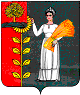 ПОСТАНОВЛЕНИЕАдминистрации сельского поселенияНовочеркутинский сельсоветДобринского муниципального района Липецкой областиРоссийской ФедерацииПОСТАНОВЛЕНИЕАдминистрации сельского поселенияНовочеркутинский сельсоветДобринского муниципального района Липецкой областиРоссийской ФедерацииПОСТАНОВЛЕНИЕАдминистрации сельского поселенияНовочеркутинский сельсоветДобринского муниципального района Липецкой областиРоссийской Федерации                06.05.2022 г.                         с. Новочеркутино                     №34  